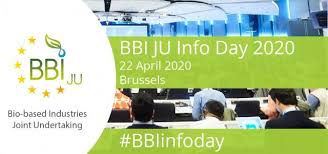 GIORNATA INFORMATIVA CALL 2020 BBI JU – 22 AprileL'impresa comune BBI JU (Bio-based Industries Joint Undertaking) (BBI JU), la partnership pubblico-privata tra la Commissione europea e le industrie attive nel settore dei prodotti 'bio-based', e' responsabile per l'implementazione degli inviti a presentare proposte, nell'ambito di Horizon 2020. Il 22 aprile BBI JU ha organizzato una giornata informativa virtuale in seguito alla pubblicazione delle Call 2020 che prevedono un finanziamento di 102 milioni di euro e sono aperti fino al 3 settembre 2020. L'obiettivo principale di BBI JU e' sviluppare delle industrie bio-based competitive e sostenibili in Europa, basate su bioraffinerie  come fonte sostenibile della loro bimassa.  Come?Sviluppo di nuove tecnologie - RIADimostrazione di modelli di business – DEMOCreare flagship su bioraffinerie di piante - FLAGNel corso dell'evento sono state analizzate le priorita' delle Call per il 2020, quali: materie prime, Processi, Prodotti e Diffusione sul mercato.I bandi 2020 sosterranno progetti nell'ambito di 16 topics, per le seguenti azioni:5 RIAs – Research and Innovation Actions4 CSAs – Coordination and Support Actions4 DEMOs – Innovation Actions - Demonstration3 FLAGs – Innovation Actions – FlagshipsORIENTAMENTI STRATEGICI CALL 2020 MATERIE PRIME  -   Ostacoli alla catena di approvvigionamento dei flussi di rifiuti residui; composti gassosi biogenic;  ignina;   fonti acquatiche di ingredienti alimentari.  PROCESSI – Tecnologie abilitanti; frazionamento integrale; materiali composite di riciclaggio; estratti di composti bioattivi; produzione di molecola basata su piattaforma bio di alto livello.PRODOTTI – Rivestimenti; Soluzioni di imballaggio.DIFFUSIONE SUL MERCATO – Accesso al finanziamento; approfondimenti sulle tecnologie emergenti; creare/collegare centri d'istruzione bio-based; risorse sotto-utilizzate della bioeconomia circolare.OBIETTIVI SPECIFICIIn particolare i progetti co-finanziati dai bandi, avranno l'obiettivo di accelerare lo sviluppo di catene di valore sostenibili atttraverso:Un utilizzo sostenibile ed efficiente delle materie prime attuali, nuove e sotto-utilizzate;Sviluppo di tecnologie innovative e processi per il pre-trattamento, conversione e trasformazione a valle e 'modelling'; e produzione di nuovi prodotti bio-based superando le controparti dei prodotti fossili;Focus speciale sulla partecipazione del settore primario come partner strategici nella catena dei valoriCOME SCRIVERE UNA BUONA PROPOSTANel corso della giornata informativa i relatori hanno consigliato ai possibili proponenti come elaborare un proposta di progetto vincente.Principi di valutazione :Metodologia Horizon 2020:3 Principali criteri di valutazione: eccellenza, impatto, implementazione;Ogni criterio principale ha diversi sotto-criteri di valutazione;Differenze per ogni tipo di azioneSebbene siano applicabili I criteri di Horizon 2020, BBI JU utilizza alcuni criteri specificiImpatto: Diffusione, sfruttamento, piani di comunicazione, gestione DPIEssere specifici (quali conferenze/giornalisti?)Qualora siaimportante quantificare il piu' possibileDescrivere la gestione della DPIImplementazione: Strutture di gestione/procedure-Gestione del rischio e dell'innovazioneEssere specificiQualor sia rilevane includere i rischi tecnici/non scientifici (ad es. Business, sociale, gestione del progetto)Includere rischi credibili & misre di riduzione del rischio ("non accadra'" non puo' essere considerata una misura di riduzione del rischioTIMETABLELANCIO CALL: 15 aprileCHIUSURA BANDO:  3 settembre 2020LINK UTILIAl seguente indirizzo internet sono disponibili le slides e i video presentati durante l'infoday virtuale:linkIl testo delle Call ed i relativi formulari di candidatura sono disponibili al seguente indirizzo internet:link